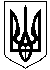 													ПРОЄКТ			Двадцять друга сесіяСмолінської селищної радиВосьмого скликанняМаловисківського району Кіровоградської області Р І Ш Е Н Н ЯВід 24 січня 2019  року                                                                   № смт. СмолінеПро провадження планованої діяльності ДП «СхідГЗК» Смолінської шахти стосовно розробки Смолінського родовища піску на площі 1,542 га						                      Відповідно до п.22 частини 1 ст. 26 Закону України «Про місцеве самоврядування в Україні», ст. 11 Закону України «Про оцінку впливу на довкілля», листа ДП «СхідГЗК» та заслухавши інформацію селищного  голови Мазури М.М.ВИРІШИЛА:1 Погодити провадження планованої діяльності ДП «СхідГЗК» Смолінської шахти стосовно розробки Смолінського родовища піску на площі 1,542 га за адресою: смт Смоліне Маловисківського району Кіровоградської області. Екологічні умови провадження планованої діяльності визначені у висновку з оцінки впливу на довкілля від 20.12.2019 року №04.2/2019924437/1.  Селищний голова                                                               М.М. Мазура